Publicado en  el 13/01/2015 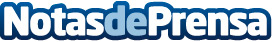 Abengoa Yield anuncia el inicio de una oferta pública secundaria de acciones por parte del accionista vendedor Abengoa  Citigroup y BofA Merrill Lynch actúan como coordinadores globales de la oferta, y HSBC y Banco de Santander como bookrunners conjuntos.Datos de contacto:AbengoaNota de prensa publicada en: https://www.notasdeprensa.es/abengoa-yield-anuncia-el-inicio-de-una-oferta Categorias: Finanzas http://www.notasdeprensa.es